Le jour de la rentrée, chaque enseignant précisera aux élèves de sa classe les fournitures supplémentaires à acheter.Attention : L’utilisation de correcteur « blanco » sous forme liquide n’est pas autorisée au collège.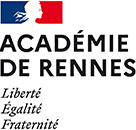 Année 2023-2024Liste des fournitures - Niveau 4èmeLangue Vivante 1Anglais : A voir à la rentrée avec  le professeurLangue Vivante 1Allemand : 1 cahier 24x32 grands carreaux – 48 ou 96 pages (au choix)1 protège cahier vertLangue Vivante 2Espagnol : A voir à la rentrée avec  le professeurLangue Vivante 2Italien : A voir à la rentrée avec  le professeurLCE Anglais(DNL + anglais)1 classeur souple Lot de feuilles simples - grands carreaux - grand formatLatin1 cahier 24x32 grands carreaux – 96 pagesFrançaisA voir à la rentrée avec  le professeur Petit dictionnaire de pocheL’achat de livres (édition poche) est à prévoir dans l’année scolaire (titres en fonction du programme proposé par le professeur de la classe) Histoire-GéographieA voir à la rentrée avec  le professeur Education morale et civique1 classeur souple 24x32 (qui sera conservé jusqu'en 3ème avec le contenu)Intercalaires + pochette cartonnée ou plastifiée A4Mathématiques6 cahiers 24x32 petits carreaux – 48 pagesOu 3 cahiers 24x32 petits carreaux – 96 pages1 cahier de brouillon – petit format1 calculatrice scientifique collège (type Casio ou Texas)Matériel de géométrieRègle graduée 30cmEquerreCompas à vis pour fixer un crayonRapporteur transparent gradué (O°/180°) dans les deux sens1 crayon porte-minesTechnologie1 cahier 24x32 petits carreaux – 48 pagesSciences de la Vie et de la Terre1 classeur souple - anneaux moyens - grand format3 Intercalaires1 feuille de calquePochettes transparentesLot de feuilles simples - grands carreaux - grand formatLot de copies doubles  - grands carreaux - grand formatSciences Physiques1 classeur souple grand formatPochettes plastiques transparentesEPSTenue de sport adaptée aux conditions climatiques (survêtement, short, veste) + 1 change sous- vêtements et chaussettes2 paires de chaussures de sport (1 pour l’extérieur et 1 pour l’intérieur)1 mini trousse avec 1 gomme, 1 crayon à papier et 1 stylo (qui sera conservée jusqu'en 3ème)Arts plastiques1 cahier 24x32 grands carreaux – 48 pages (possibilité de conserver le cahier de l’année précédente)2 Pochettes de papier à grain blanc 24x32 (180g/m2)Boîte de gouaches (3 couleurs primaires + blanc + noir)Pinceau n°10Pochette de feutres 10 à 20 couleurs, pointe moyenneEducation musicale1 cahier 24x32 grands carreaux – 48 pages (possibilité de conserver le cahier de l’année précédente)Matériel communCopies doubles - grands carreaux - grand format2 cahiers de réserve 24x32 grands carreaux – 48 pagesPapier millimétré (une pochette pour les 4 années au collège)Papier calque (une pochette pour les 4 années au collège)Lot de pochettes plastiques transparentesColle bâton (à prévoir plusieurs)3 stylo bleu, 1 stylo rouge, 1 stylo vert, 1 stylo noirCrayons de couleursClé USBSurligneurs (dont un vert de préférence)GommePaire de ciseauxCahier de texte ou AgendaGourdePochette porte-document  (taille A5 – 14,8 x 21 cm) (qui sera conservée jusqu'en 3ème)Ecouteur ou casque audio